Supplementary materialsApplication of earth observation data and Google Earth Engine for monitoring coral reef exposure to environmental stressorsMichael J. Williamson1, 2*, Emma J. Tebbs1, Terence P. Dawson1and David M. P. Jacoby21 Department of Geography, King’s College London, London, UK2 Institute of Zoology, Zoological Society of London, London, UK * Correspondence: Michael J. WilliamsonDepartment of Geography, Bush House (NE), King's College London, 40 Aldwych, London WC2B 4BGmichael.williamson@kcl.ac.uk* Correspondence: michael.williamson@kcl.ac.ukThis supplementary material contains:Table S1: Accuracy and uncertainty of environmental variables from GG products used for the CRSEI. Global; error estimates for each product were not always available. In lieu of these regional error estimates from the literature are given. Note that no units for mean absolute error values and annual mean correlations are given as these are multiplicative metrics opposed to linear metrics of accuracy [1].Table S2: Region, sites and reef names used for calculating Coral Reef Stress Exposure Score (CRSEI). Latitude and longitude in decimal degrees is included.Table S3: Variables used for the assessment of coral reef stress. Positive and negative thresholds obtained from the literature, are provided with variable units and threshold references. Whether a threshold is Chagos specific or a global threshold is indicated. Health stressors and stress reinforcers were given values of 0 and 1 for positive (+) and negative (-) thresholds respectively. Stress reducers were given 1 for + thresholds and 0 for – thresholds.Table S4: Summary statistics for CRSEI scores per region by non-El Niño period (April 2012) and strong El Niño period (April 2016).Figure S1: Scree plot of PCA of CRSEI stress variables. Figure S2: Comparison of CRSEI scores using global and local thresholds for the Chagos Archipelago. Mean Quarterly CRSEI scores from all sites (January, April, July and October) from the Chagos Archipelago, from 01/01/2003 – 31/12/2016 are presented. Solid lines indicate CRSEI scores using global thresholds, and dashed line indicating CSEI scores using regional thresholds. El Niño are highlighted by strength; yellow = weak; moderate = orange; and strong = red. Asterisks note El Niño years where bleaching events occurred during this period.Table S1: Accuracy and uncertainty of environmental variables from GEE products used for the CRSEI. Global error estimates for each product were not always available. In lieu of these, regional error estimates from the literature are given. Note that no units for mean absolute error values and annual mean correlations are given as these are multiplicative metrics opposed to linear metrics of accuracy [1].Table S2: Region, sites and reef names used for calculating Coral Reef Stress Exposure Score (CRSEI). Latitude and longitude in decimal degrees is included. Those sites removed from the final CRSEI dataset for the PCA analysis are highlighted in yellow. Bikenibeu, highlighted in red, was permanently removed from the analysis as it had no data for multiple variables (current, depth and salinity)Table S3: Variables used for the assessment of coral reef stress. Positive and negative thresholds obtained from the literature, are provided with variable units and threshold references. Whether a threshold is Chagos specific or a global threshold is indicated. Health stressors and stress reinforcers were given values of 0 and 1 for positive (+) and negative (-) thresholds respectively. Stress reducers were given 1 for + thresholds and 0 for – thresholds.Table S4: Summary statistics for CRSEI scores per region by non-El Niño period (April 2012) and strong El Niño period (April 2016)Fig. S1: Scree plot of PCA of CRSEI stress variables. 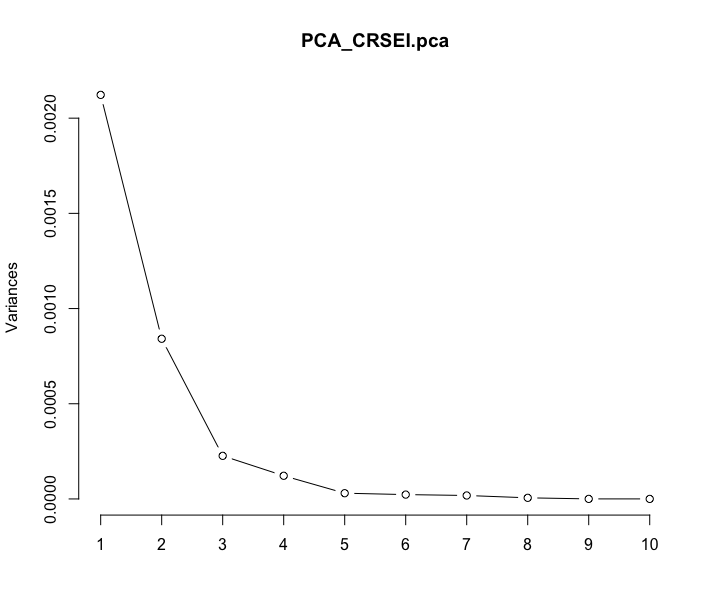 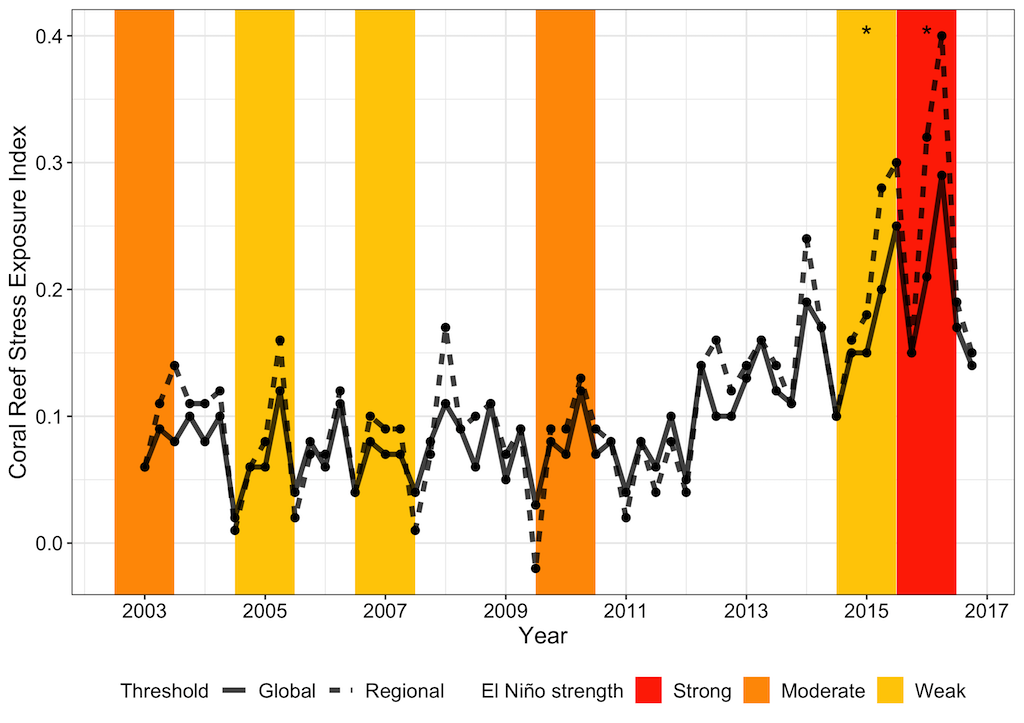 Figure S2: Comparison of CRSEI scores using global and local thresholds for the Chagos Archipelago. Mean Quarterly CRSEI scores from all sites (January, April, July and October) from the Chagos Archipelago, from 01/01/2003 – 31/12/2016 are presented. Solid lines indicate CRSEI scores using global thresholds, and dashed line indicating CSEI scores using regional thresholds. El Niño are highlighted by strength; yellow = weak; moderate = orange; and strong = red. Asterisks note El Niño years where bleaching events occurred during this period.References1.	Seegers, B.N.; Stumpf, R.P.; Schaeffer, B.A.; Loftin, K.A.; Werdell, P.J. Performance metrics for the assessment of satellite data products: an ocean color case study. Opt. Express 2018, 26, 7404-7422, doi:10.1364/OE.26.007404.2.	Liu, J. Comparing three satellite retrieval cloud fraction data over Tibet Plateau; SPIE: 2019; Volume 11152.3.	Savage, J.A.; Tokmakian, R.T.; Batteen, M.L. Assessment of the HYCOM velocity fields during Agulhas Return Current Cruise 2012. J. Oper. Oceanogr. 2015, 8, 11-24, doi:10.1080/1755876X.2015.1014637.4.	Li, J.; Knapp, D.E.; Lyons, M.; Roelfsema, C.; Phinn, S.; Schill, S.R.; Asner, G.P. Automated global shallow water bathymetry mapping using Google Earth Engine. Remote Sens. 2021, 13, 1469, doi:10.3390/rs13081469.5.	Wan, L.; Zhu, J.; Bertino, L.; Wang, H. Initial ensemble generation and validation for ocean data assimilation using HYCOM in the Pacific. Ocean Dynamics 2008, 58, 81, doi:10.1007/s10236-008-0133-x.6.	Mumby, P.; Chisholm, J.; Edwards, A.; Clark, C.; Roark, E.; Andrefouet, S.; Jaubert, J. Unprecedented bleaching-induced mortality in Porites spp. at Rangiroa Atoll, French Polynesia. Mar. Biol. 2001, 139, 183-189, doi:10.1007/s002270100575.7.	Maina, J.; Venus, V.; McClanahan, T.R.; Ateweberhan, M. Modelling susceptibility of coral reefs to environmental stress using remote sensing data and GIS models. Ecol. Modell. 2008, 212, 180-199, doi:10.1016/j.ecolmodel.2007.10.033.8.	Sheppard, C.; Sheppard, A.; Mogg, A.; Bayley, D.; Dempsey, A.; Roche, R.; Turner, J.; Purkis, S. Coral bleaching and mortality in the Chagos Archipelago to 2017. Atoll Res. Bull. 2017, 613, 1-25, doi:10.5479/si.0077-5630.613.9.	Li, X.; Huang, H.; Lian, J.; Huang, L.; Dong, J. Effects of the multiple stressors high temperature and reduced salinity on the photosynthesis of the hermatypic coral Galaxea fascicularis. Acta Ecol. Sin. 2009, 29, 155-159, doi:10.1016/j.chnaes.2009.07.002.10.	Sheppard, C.R.C.; Harris, A.; Sheppard, A.L.S. Archipelago-wide coral recovery patterns since 1998 in the Chagos Archipelago, central Indian Ocean. Mar. Ecol. Prog. Ser. 2008, 362, 109-117, doi:10.3354/meps07436.11.	Head, C.E.I.; Bayley, D.T.I.; Rowlands, G.; Roche, R.C.; Tickler, D.M.; Rogers, A.D.; Koldewey, H.; Turner, J.R.; Andradi-Brown, D.A. Coral bleaching impacts from back-to-back 2015–2016 thermal anomalies in the remote central Indian Ocean. Coral Reefs 2019, doi:10.1007/s00338-019-01821-9.12.	Fabricius, K.E.; De'ath, G.; Puotinen, M.L.; Done, T.; Cooper, T.F.; Burgess, S.C. Disturbance gradients on inshore and offshore coral reefs caused by a severe tropical cyclone. Limnol. Oceanogr. 2008, 53, 690-704, doi:10.4319/lo.2008.53.2.0690.VariableData sourceScaleAccuracyUnitReferencecloud coverNOAA CDR PATMOSXRegional -Tibetan plateau0.93annual mean correlations  [2]currentHYCOM: Water VelocityRegional - Agulhas0.35 m s-1Root mean square deviation (RMSE)[3]depthAutomated Global Shallow Water BathymetryGlobal1.26 - 1.92 mRoot mean square deviation (RMSE)[4]salinityHYCOM: Water Temperature and SalinityRegional – western Pacific0.05 – 0.3 pptRoot mean square deviation (RMSE)[5]SSTMODIS: AquaGlobal0.350 C at Eq-20NRobust standard deviationhttps://oceancolor.gsfc.nasa.gov/atbd/sst4/#sec_4windNOAA CDRGlobal0.39 m s-1Mean wind speed uncertaintyhttps://www1.ncdc.noaa.gov/pub/data/sds/cdr/CDRs/Ocean%20Near-surface%20Atmospheric%20Properties/AlgorithmDescription_01B-27b.pdfThe British Indian Ocean territoryThe British Indian Ocean territoryThe British Indian Ocean territoryThe British Indian Ocean territoryThe British Indian Ocean territorySiteReefIDLatitudeLongitudeData missingEgmontEgmont MidEG01-6.643471.3581NAEgmont South-eastEG02-6.678271.3967NAGrand Chagos BankBrothers MiddleGCB01-6.163771.5230NABrothers SouthGCB02-6.173371.5372NAPeros BanhosIle DiamantPB01-5.247971.7620NAIle Diamant LagoonPB02-5.255271.7682NAIle FouquetPB03-5.460971.8185NAMoresbyPB04-5.240071.8358NAIle Petit CoquillagePB05-5.339471.9791NAIle PoulePB06-5.411071.7459depthSaloman Ile FouquetSA01-5.345172.2727NAIle JacobySA02-5.353972.2478NAThe Gilbert Islands of the Republic of KiribatiThe Gilbert Islands of the Republic of KiribatiThe Gilbert Islands of the Republic of KiribatiThe Gilbert Islands of the Republic of KiribatiThe Gilbert Islands of the Republic of KiribatiSiteReefIDLatitudeLongitudeData missingAbaiangConfusionABG0011.8577172.8796NAWestern reefABG0021.8820172.8180depthTebontikeABG0031.7143172.9865NAButaritariSW TipBUT0023.0429172.7580NASW Outer ReefBUT0033.0731172.7468depthNW TipBUT0043.2708172.6801NANW Outer ReefBUT0053.2107172.7013NASouth TarawaTeaoraerekeTRW0021.3332173.0217NABikenibeuTRW0081.3579173.1458current, depth salinityCausewayTRW0101.3302172.9634NAEitaTRW0111.3570173.0790NAThe central Saudi Arabian Red SeaThe central Saudi Arabian Red SeaThe central Saudi Arabian Red SeaThe central Saudi Arabian Red SeaThe central Saudi Arabian Red SeaInshore ReefTahlaIS122.275039.0497NAFsarIS222.235839.0303currentAbu ShoshaIS322.303639.0408NAShaabIS422.201238.9992NAMidshelf ReefAl FahalMS122.251838.9564NAQita Al-KirshMS222.425738.9960NAUmm Al KiethlMS322.168638.9408NAUmm AlbalamMS422.196138.9489NAOffshore ReefShi’b NazarOS122.340938.8521NAAbu MadafiOS222.076638.7751NAAl-MashpahOS322.111738.8425NAStress variableUnitGlobal or Chagos specificLower thresholdUpper thresholdReferencecloud coveroktasGlobal3.07.0[6]currentm/s1Global0.130.15[7]depthm1Chagos< 5 or ≥ 30≥ 5 - < 15[8]salinitypptGlobal32.0 – 38.0< 26.0 or > 45.0[9]SST°CChagos24.029.5[8]SST anomaly°CChagos0.40.8[10]SST DHWweeksChagos4.06.0[11]SST variability°CGlobal4.010.0[7]windm/s1Global8.0 – 28.0< 5.0 or > 33.0[7,12]RegionYearMonthMean CRSEIMin CRSEIMax CRSEIsdBrazilian province2012Apr0.170.000.220.06Brazilian province2016Apr0.140.000.210.06Caribbean2012Apr0.140.000.350.07Caribbean2016Apr0.170.000.380.08Central Indian Ocean2012Apr0.150.020.240.04Central Indian Ocean2016Apr0.230.060.440.08Central Pacific2012Apr0.020.000.080.03Central Pacific2016Apr0.100.000.330.09Eastern Pacific2012Apr0.190.000.490.11Eastern Pacific2016Apr0.180.000.490.09Great Barrier Reef2012Apr0.140.000.350.06Great Barrier Reef2016Apr0.190.000.500.09Micronesia2012Apr0.190.000.350.09Micronesia2016Apr0.220.000.380.10Middle East2012Apr0.110.000.280.08Middle East2016Apr0.150.000.440.10Polynesia2012Apr0.130.000.310.08Polynesia2016Apr0.120.000.350.09South East Asia2012Apr0.160.000.320.08South East Asia2016Apr0.200.000.340.07Western Australia2012Apr0.220.090.330.08Western Australia2016Apr0.300.130.530.08Western Indian Ocean2012Apr0.120.000.300.07Western Indian Ocean2016Apr0.180.000.480.11